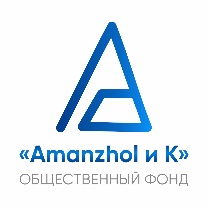 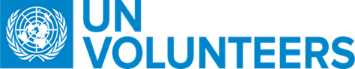 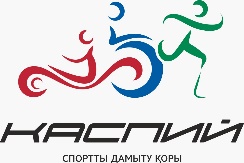 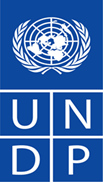 ПРОГРАММА МЕРОПРИЯТИЯЯРМАРКА ВАКАНСИЙ ДЛЯ ЛИЦ С ИНВАЛИДНОСТЬЮОрганизатор: Центр профессиональной реабилитации лиц с инвалидностьюМесто проведения: Паралимпийский тренировочный центр, г. Нур-Султан, мкр. Караоткель-3, переулок Акшокы, 2Дата проведения: 20 апреля 2022 г.Время проведения: с 10.00 до 14.00№ п/пМероприятияВремя/место 1Регистрация участниковПрезентация Центра9:30-10:0010:00-10:15Холл                МНОГОПРОФИЛЬНАЯ ЯРМАРКА ВАКАНСИЙ                МНОГОПРОФИЛЬНАЯ ЯРМАРКА ВАКАНСИЙ                МНОГОПРОФИЛЬНАЯ ЯРМАРКА ВАКАНСИЙ2ЯРМАРКА ВАКАНСИЙярмарка вакансий с участием работодателей (25)индивидуальный подбор вариантов трудоустройства 10.15-13.30Холл3ГРУППОВЫЕ КОНСУЛЬТАЦИИОбщеинформационные: консультации по вопросам пенсионного обеспечения (РГУ «Департамент комитета труда, социальной защиты и миграции МТСЗН РК по городу Нур-Султан) вопросы по приобретению жилья для льготной категории лиц (КГУ «Жилищный фонд» акимата города Нур-Султан, Отбасы банк), доступа к рабочему месту (организации, предоставляющие услуги по созданию безбарьерного доступа к рабочему месту)Консультации Центра: профориентационные, психологические, юридические, медико-социальные10:15-13.30Холл10:15-13.30 Холл4СОЦИАЛЬНАЯ ВЫСТАВКА БЕНЕФИЦИАРОВ ЦЕНТРАВыставка товаров и работ бенефициаров Центра10:15-13.30 Холл                      ТОРЖЕСТВЕННАЯ ЧАСТЬ                      ТОРЖЕСТВЕННАЯ ЧАСТЬ                      ТОРЖЕСТВЕННАЯ ЧАСТЬ6Награждение партнеровНаграждение соискателей ЛсИ13.30 -14.00Холл